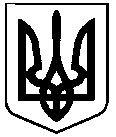 СВАТІВСЬКА МІСЬКА РАДАШОСТОГО СКЛИКАННЯ ТРИДЦЯТЬ ПЕРША СЕСІЯРІШЕННЯВід 27 січня  2015 р.                                                                                                    м. Сватове« Про надання земельної ділянки та укладення договору оренди земельної  ділянками, що знаходиться (надається) в оренду фізичних та юридичних осіб наданих їм для будівництва та здійснення іншої  підприємницької діяльності на  території м. Сватове».	В зв’язку з закінченням строку дії договору оренди земельної ділянки укладеного між Сватівською міською радою та ТОВ «КХП ЗІДА», яка надана (надається) на умовах оренди для здійснення підприємницької та іншої діяльності, керуючись ст.12 ст.93 ст.120 ст.124 Земельного кодексу України, п. 34 ст. 26 Закону України “Про місцеве самоврядування в Україні” Сватівська  міська  радаВИРІШИЛА:Надати земельну ділянку ТОВ «КХП ЗІДА», площею 2.7654 га кв. м., для розміщення та експлуатації основних, підсобних і допоміжних будівель та споруд підприємств переробної, машинобудівної та іншої промисловості за адресою: м. Сватове, пл. 50р. Перемоги, 23, Луганської області.Укласти договір оренди земельної ділянки з ТОВ «КХП ЗІДА» , в особі керівника Давиденко Олександра Вікторовича, юридична адреса: 01011, м. Київ, вул. Панаса Мирного, 11, площею 2.7654 га кв. м., для розміщення та експлуатації основних, підсобних і допоміжних будівель та споруд підприємств переробної, машинобудівної та іншої промисловості за адресою: м. Сватове, пл. 50р. Перемоги, 23, Луганської області.Встановити орендну плату у розмірі 177040,90 (сто сімдесят сім тисяч сорок  грн. 90 коп) гривень в рік. 4.	Встановити термін дії договору оренди земельної ділянки з 01.01.2015 до 31.12.2015 року.5.	В десятиденний строк з дня прийняття даного рішення ТОВ «КХП ЗІДА» укласти договори оренди земельних ділянок зі Сватівською міською радою.6.	Зобов’язати протягом тридцяти днів ТОВ «КХП ЗІДА» провести державну реєстрацію земельної ділянки та договору оренди земельної ділянки. 7.	Податковій інспекції здійснювати контроль за надходженнями орендної плати згідно діючого законодавства.8.	Контроль за виконанням даного рішення покласти  на постійну депутатську комісію з питань будівництва, благоустрою, комунального обслуговування, земельних відносин та екології.  8.	Дане рішення набирає чинності з моменту його прийняття.Сватівський міський голова                                                                    Є.В. Рибалко